State of Texas
County of Bexar
City of San Antonio

Meeting Minutes
Head Start Policy Council
  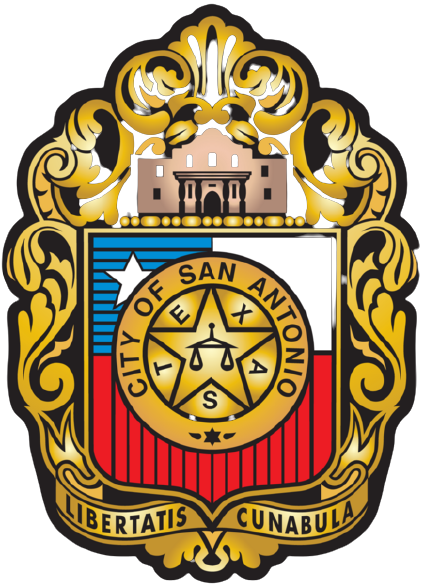 The Head Start Policy Council convened a regular meeting at 1227 Brady Blvd at 6:15 PM. City Clerk Tina J. Flores took the Roll Call noting a quorum with the following Members present:
  Tuesday, February 27, 20246:15 PMMunicipal Plaza BuildingPRESENT:  0  –ABSENT: Pelaez, Viagran, Rocha Garcia, Castillo, CourageRebecca Viagran, ChairwomanRespectfully SubmittedTina J Flores, City Clerk